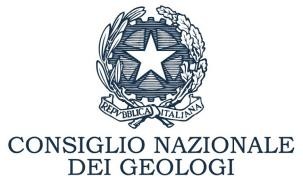 Convegno“Forme evolute della modellazione geologica in 3D: strumento di conoscenza per la pianificazione e la progettazione”Sala del Trono - Palazzo Ducale, Lucca – 5 luglio 2023Si prega di compilare il presente modulo ed inviarlo entro il 3 luglio 2023                                                          all’indirizzo mail eventicng@agicom.itSCHEDA DI PARTECIPAZIONE   Nome e Cognome……..........................................................................................................................................................................Luogo e data di nascita………………………………………………………………………………………….........................................Indirizzo…………………………………………....................……CAP………………Città……………………………………………….Codice fiscale…………………………………………………………………………………………………………………………………….Tel……………………............................................Email…………………......................………………………........................................Ente/Professione……………………………..................................................…………………………………………………………….Ordine di appartenenza………..........................................................................................................................................................Regione…………………………………………………………………………………………………………………………………………….N. di iscrizione.........................................................................................................................................................................................Informativa ai sensi dell’art. 13 del D. Lgs. 196/2003 (Codice in materia di trattamento dei dati personali).I dati personali da Lei forniti verranno utilizzati, in forza del D.P.R. 137/2012 e della normativa regolamentare attuativa, perl’organizzazione, l’espletamento e il riconoscimento dell’attività di formazione professionale continua.I dati personali, previo Suo consenso, verranno utilizzati, oltre che per le finalità indicate, per la registrazione all’evento inoggetto e le eventuali future informazioni delle attività coordinate dal Consiglio Nazionale dei Geologi. I dati personali saranno oggetto di trattamento mediante supporti cartacei, elettronici e telematici.L’eventuale diniego a fornire i dati personali comporterà l’impossibilità di ottenere il servizio richiesto.I dati personali saranno comunicati esclusivamente ai soggetti terzi indicati nell’intestazione del presente modulo e a AGICOM s.r.l., Viale Caduti in Guerra n. 28, Castelnuovo di Porto (RM), di cui ci si avvale per le attività sopra indicate.I dati personali saranno conservati per i tempi necessari per adempiere agli obblighi normativi previsti dalla normativa, sopra richiamata, vigente in materia di formazione professionale continua e, comunque, per un periodo non superiore a 10 anni.L’interessato potrà esercitare i diritti assicurati dall’art. 7 (Diritto di accesso ai dati personali ed altri diritti) e dall’ art. 8(Esercizio dei diritti) del D.Lgs. 196/2003.Titolare del trattamento è il Consiglio Nazionale dei Geologi, Via Vittoria Colonna n. 40, Roma – e-mail segreteria@cngeologi.it, e Responsabile della protezione dei dati è l’avv. Salvatore Ciano, Viale Italo Calvino n. 49, Roma – pec avvsalvatoreciano@puntopec.it.FORMULA DI ACQUISIZIONE DEL CONSENSO DELL’INTERESSATOIl/La sottoscritto/a, acquisite le informazioni fornite dal titolare, ai sensi dell’art. 13 del D. Lgs. 196/2003, dichiara di prestare il proprio consenso al trattamento dei dati personali per le finalità indicate.Luogo e data……………………………………………….….Firma ……………………………………………………………